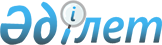 О внесении изменений в некоторые постановления акимата Жалагашского районаПостановление акимата Жалагашского района Кызылординской области от 14 сентября 2017 года № 191. Зарегистрировано Департаментом юстиции Кызылординской области 28 сентября 2017 года № 5975.
      В соответствии с Законом Республики Казахстан от 23 января 2001 года “О местном государственном управлении и самоуправлении в Республике Казахстан”, постановлением акимата Кызылординской области от 26 октября 2016 года № 624, решением Кызылординского областного маслихата от 26 октября 2016 года № 67 “О переименовании села Макпалколь Жалагашского района” (зарегистрировано в Реестре государственной регистрации нормативных правовых актов от 28 ноября 2016 года за № 5651) и постановлением акимата Кызылординской области от 14 июля 2017 года № 839, решением Кызылординского областного маслихата от 14 июля 2017 года № 135 “О переименовании села Акарык Жалагашского района” (зарегистрировано в Реестре государственной регистрации нормативных правовых актов от 31 июля 2017 года за № 5911) акимат Жалагашского района ПОСТАНОВЛЯЕТ:
      1. Утвердить прилагаемые изменения, которые вносятся в некоторые постановления акимата Жалагашского района. 
      2. Настоящее постановление вводится в действие по истечении десяти календарных дней после дня первого официального опубликования. Изменения, которые вносятся в некоторые постановления акимата Жалагашского района 
      1. Сноска. Утратило силу постановлением акимата Жалагашского района Кызылординской области от 09.04.2021 № 74 (вводится в действие со дня первого официального опубликования).
      2. В постановлении акимата Жалагашского района от 2 марта 2015 года № 31 “Об определении мест для размещения агитационных печатных материалов” (зарегистрировано в Реестре государственной регистрации нормативных правовых актов от 12 марта 2015 года за № 4910, опубликовано 18 марта 2015 года в газете “Жалағаш жаршысы” и 30 марта 2015 года в информационно-правовой системе “Әділет”):
      в места для размещения агитационных печатных материалов для всех кандидатов, установленном указанным постановлением:
      строку, порядковый номер 18, изложить в новой редакции:
      “
       ”.
      3. В постановлении акимата Жалагашского района от 24 августа 2015 года № 177 “Об утверждении перечня автомобильных дорог районного значения” (зарегистрировано в Реестре государственной регистрации нормативных правовых актов от 17 сентября 2015 года за № 5137, опубликовано 23 сентября 2015 года в газете “Жалағаш жаршысы” и 16 октября 2015 года в информационно-правовой системе “Әділет”):
      в перечень автомобильных дорог районного значения, утвержденным указанным постановлением: 
      строки, порядковые номера 3 и 4, изложить в новой редакции:
      “
       ”.
      4. Сноска. Утратило силу постановлением акимата Жалагашского района Кызылординской области от 10.08.2021 № 151 (вводится в действие со дня первого официального опубликования).

      5. Сноска. Утратило силу постановлением акимата Жалагашского района Кызылординской области от 20.02.2019 № 27 (вводится в действие со дня первого официального опубликования). 
					© 2012. РГП на ПХВ «Институт законодательства и правовой информации Республики Казахстан» Министерства юстиции Республики Казахстан
				
      Аким Жалагашского района

Т. Дуйсебаев

      “СОГЛАСОВАНО”
Руководитель коммунального
государственного учреждения
“Жалагашский районный отдел
жилищно-коммунального хозяйства,
пассажирского транспорта и
автомобильных дорог”
_______________ А.Момынтаев
14 сентября 2017 год

      Руководитель государственного
учреждения “Управление пассажирского
транспорта и автомобильных
дорог Кызылординской области”
_______________ Е.Абдикалыков
14 сентября 2017 год

      Председатель Жалагашской
районной избирательной
комиссии
_______________ С.Алиев
14 сентября 2017 год
приложение к постановлению акимата Жалагашского района от 14 сентября 2017 года № 191
18
Село Есет батыр сельского округа Аламесек 
Перед зданием коммунального государственного учреждения “Средняя школа №124 Жалагашского районного отдела образования”, расположенного по адресу улица К.Абишева №24
3
KND-3
М-32 Самара-Шымкент-Мадениет-Т.Жүргенов-Жанаталап-Аккыр
52,59
52,59
52,59
4
KND-4
М-32 Самара-Шымкент-Енбек-Есет батыр-Жанадария
37,396
37,396
37,396